Dépistage des troubles du langage oral chez l'enfant par les médecins généralistes de Poitou-CharentesEtes-vous médecin généraliste, en exercice, pratiquant régulièrement la médecine dite "de ville", en ambulatoire ? :                                 OUI                                        NONVous êtes :                                          INSTALLÉ                                  REMPLACANTQuel pourcentage de votre pratique représente la pédiatrie ( < 16 ans ) ?Patientèle exclusivement adulte > 16 ans5 % ou moinsEntre 5 et 25 %Entre 25 et 50 %50 % ou plusFréquence du repérage des troubles du langage chez l’enfant dans votre pratique ? (une réponse possible) :Jamais ou rarementParfoisSouventTrès souvent	Explorez-vous le langage (plusieurs réponses possibles) : De façon systématiqueA la demande des parentsA la demande de l’écoleSi vous avez un doute sur l’existence d’un troubleJamaisAutre : ……………………………………………………………………………………………………………………………Quel(s) signe(s) vous alerteraient concernant le langage d’un enfant de 4 ans ?Ne comprends pas les consignes simplesEst peu/pas intelligiblePrononce mal ou confond certains sons : ch/s, tr/cr, ....Utilise peu le "je" ou les pronoms personnelsN'initie pas l'accord du verbeRecherche d'autres moyens d'expression (mimogestualité)Autre : Vous sentez-vous à l'aise avec les différentes étapes d'acquisition du langage ?                                                            OUI                                                 NONAvez-vous reçu une formation concernant le repérage ou le dépistage des troubles du langage oral chez l'enfant (plusieurs réponses possibles) ?NonOui, lors de mes études de médecine (internat/externat)Oui, par le biais de la FMC (Formation médicale continue)Oui, par le biais de revue(s) médicale(s)Autre(s)  :    ……………………………………………………………………………………………………………………………….Si vous dépistez les troubles du langage chez l’enfant (même peu souvent) :A quel âge effectuez-vous préférentiellement ce repérage ou dépistage ?  (plusieurs réponses possibles) :Avant 3 ans (pré-scolaire)Avant 3 ans (pré-scolaire)Après 6 ans (école primaire)Vous effectuez généralement ce repérage ou dépistage des troubles du langage :Au cours d’une consultation pour une pathologie aiguë sans rapportAu cours d'une consultation systématique (vaccin, certificat de sport, visite obligatoire…)Indifféremment  au cours d’une consultation aiguë ou systématiqueAutre : ……………………………………………………………………………………………………………………………….Comment repérez-vous ou dépistez-vous les troubles du langage ? (plusieurs réponses possibles) :En observant l'enfant pendant la consultationEn interrogeant l'enfantEn interrogeant les parentsEn demandant à l'enfant de décrire une ou plusieurs imagesAvec le DLP3 (Dépistage et Prévention Langage à 3 ans)Avec le QLC (Questionnaire Langage et Comportement)Avec l'ERTL4 (Epreuve de Repérage des Troubles du Langage à 4 ans)Avec l'ERTLA6 (Epreuve de Repérage des Troubles du Langage et des Apprentissages à 6 ans)Avec la BSEDS5-6 (Bilan de Santé Evaluation du Développement pour la Scolarité)Avec la BREV (Batterie Rapide d’Evaluation des fonctions cognitivesAutre(s) : ……………………………………………………………………………………………………………………………..Pour tous les répondants, que vous dépistiez les troubles du langage ou non :Quels sont, pour vous, les freins à ce dépistage ? (plusieurs réponses possibles)Je ne vois pas de difficultés particulièresCe n'est pas le rôle du médecin généralisteLe manque de formation concernant les troubles du langageLe manque de tempsL'absence de consultation dédiée à cette activité de repérage / dépistageLe manque de matériel pour effectuer cette activitéL'absence de cotation adéquate (et donc de rémunération) pour cette activitéCette activité est déjà effectuée par un autre médecin (notamment PMI)Autre(s) : …………………………………………………………………………………………………………………………..Selon vous, à qui incombe le rôle de dépister les troubles du langage chez l'enfant ? (possibilité de cocher plusieurs fois la même colonne) :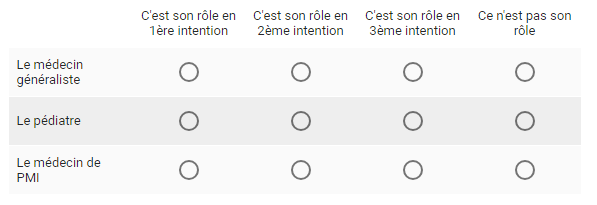 Si vous avez répondu "ce n'est pas son rôle" pour les 3 professionnels proposés à la question précédente, à qui incombe ce rôle de dépistage, selon vous ? …………………………………………………………………………………………………….………… …………………………………………………………………………………………………………………………………………………………………………………… A votre avis, quel est la proportion des enfants de 3 et 4 ans vus en bilan de santé par la PMI, en école maternelle, dans votre département ?Moins de 25 %Entre 25 et 49 %Entre 50 et 74 %75 % ou plusDepuis 2016, de nouveaux indicateurs sont apparus dans le modèle de Rémunération sur Objectifs de Santé Publique (ROSP), tels que la « Part des patients de 3 à 5 ans ayant eu un dépistage de troubles du langage au moyen d’un test adapté (ERTL4 ou autre)».Connaissez-vous  l’ERTL4 ? (plusieurs réponses possibles) :NonOui, j’en ai entendu parler lors de mes étudesOui, j’en ai entendu parler lors de FMC/congrès médicauxOui, en ai entendu parler dans une revue médicale ou en lisant les recommandationsOui, j’ai découvert (ou redécouvert) l’existence de l’ERTL4 via les ROSPOui, autre(s) : …………………………………………………………………………………………………………………………L’ERTL4 se présente sous la forme d'une valisette en plastique qui contient : une planche d'image plastifiée, le livret de consignes et 40 carnets de langage. Ce kit coûte 106 euros et est disponible sur le site internet du fabricant. Il permet d’explorer divers aspects du langage, tels que la compréhension, le lexique,  l’attention, l’audition,… La durée de passation du test est inférieure à 10 minutes. Il  n’existe pas encore de cotation spécifique pour le dépistage des troubles du langage en cabinet (G + MEG = 30 €).Effectuez-vous davantage de dépistage des troubles du langage depuis leur inscription dans les ROSP en 2016 :Oui, je dépiste plus fréquemment les troubles du langageNon, je ne dépiste pas plus fréquemment les troubles du langage oralNon, je dépistais déjà très souvent avant les ROSP de 2016Utilisez-vous davantage l'ERTL4 depuis son inscription dans les ROSP en 2016 :Oui, j'utilise plus souvent l'ERTL4Non, je n'utilise pas plus souvent l'ERTL4Non, j'utilisais déjà très souvent l'ERTL4 avant les ROSP de 2016Seriez-vous pret(e) à integrer l'ERTL4 de façon systématique dans votre pratique ?                           OUI                                           NON                                       SANS AVISPour vous, quels sont les freins à l’utilisation de l'ERTL4 (plusieurs réponses possibles):Le prix d’achat de l’ERTL4 pour les médecinsJe considère que ce n'est pas le rôle du médecin généraliste de réaliser l'ERTL4L’absence de formation à l’utilisation de ce testLe manque de temps (même en cas consultation dédiée au dépistage)L’absence de cotation spécifique pour la réalisation de ce test en consultationLa faible valorisation financière via les ROSPLa possible non compliance de l'enfantAutre(s) : …………………………………………………………………………………………………………………………….. Selon vous, l’inscription de l'ERTL4 dans les ROSP permet-elle de faire connaitre efficacement ce test ?                            OUI                                           NON                                       SANS AVISSelon vous, quels autres moyens permettraient de promouvoir le dépistage des troubles du langage ?………………………………………………………………………………………………………………………………………………………………………………………………………………………………………………………………………………………………………………………………………………………………………………………………………………………………………………………………………………………………………………………………………………………………………………Autres remarques concernant le dépistage des troubles du langage et/ou l'ERTL4 : ………………………………………………………………………………………………………………………………………………………………………………………………………………………………………………………………………………………………………………………………………………………………………………………………………………………………………………………………………………………………………………………………………………………………………………………………………………………….……………………………………………………………………………………………………………………………………………………………………………………………………………………………………………………………………………………………………………………………………………………………………………………………………………………………………………………………………………………………………………………………………………………………………………….Dernières questions pour mieux vous connaître :Etes-vous :                                                UN HOMME                                                   UNE FEMMEQuel âge avez-vous : …………………………………………………………………………………………………………………………………………….Dans quel département exercez- vous actuellement la médecine générale? : ……………………………………………………. ………………………………………………………………………………………………………………………………………………………………………………Vous exercez dans une zone démographique plutôt :                          URBAINE                                      SEMI-URBAINE                                       RURALEEtes-vous maître de stage des universités (auprès d'internes ou d'externes en médecine) ?                                     OUI                                                                   NON Accepteriez-vous que je vous contacte pour témoigner de votre pratique lors d'un entretien téléphonique d'une dizaine de minute ? (les analyses issues de ces entretiens seront également anonymisés par la suite). Si oui, merci d'indiquer votre numéro de téléphone et/ou mail çi dessous : …………………………………………………………………………………………………………………………………………………………………………………………………………………………………………………………….………………………………………………………………………………………………………………………………………………………………………………………...MERCI BEAUCOUP POUR VOTRE PARTICIPATION !!                                                                                    Marie AballéaCe formulaire est à me retourner, au choix par :Mail : ma.aballea@gmail.comCourrier postal : marie Aballéa, 9 ter rue de babien, 86000 PoitiersFax : 05-49-37-35-42